ПРОЕКТ РІШЕННЯУКРАЇНАМИРНОГРАДСЬКА МІСЬКА РАДАВИКОНАВЧИЙ КОМІТЕТ__________________  				Мирноград				№ _____Про затвердження  тарифів на послуги з  поводження з побутовими відходамина території Мирноградської міськоїтериторіальної громадиЗгідно зі статтями 4, 5, 10 Закону України «Про житлово-комунальні послуги», відповідно до постанови Кабінету Міністрів України від 26.07.2006 № 1010 «Про затвердження Порядку формування тарифів на послуги з поводження з побутовими відходами», наказу Міністерства регіонального розвитку, будівництва та житлово-комунального господарства України від 05.06.2018 № 130 «Про затвердження Порядку інформування споживачів про намір зміни  цін/ тарифів на комунальні послуги з обґрунтуванням такої необхідності», керуючись  підпунктом 2 пункту “а” статті 28 Закону України «Про місцеве самоврядування в Україні», Виконавчий комітет Мирноградської міської радиВИРІШИВ:1. Затвердити тарифи на послуги з поводження з побутовими відходами на території Мирноградської міської територіальної громади згідно з додатком.2. Ввести в дію це рішення з 01 березня 2022  року.3. Визнати таким, що втратило чинність рішення Виконавчого комітету Димитровської міської ради від 16.07.2014 № 245 «Про затвердження відкоригованих тарифів на послуги із зберігання та перевезення твердих побутових відходів для населення, бюджетних установ та організацій, інших споживачів в місті Димитрові».4. Контроль за виконанням цього рішення покласти на заступника міського голови з питань  діяльності виконавчих органів ради Олександра Дмитрієва.Міський голова 							Олександр БРИКАЛОВДодаток  			до проекту рішення виконкому міської ради	______________№_______	ТАРИФИна послуги з поводження з побутовими відходамина території Мирноградської міської територіальної громади Керуючий справами 									Виконавчого комітету Мирноградської міської ради 								Оксана НОВОСЕЛЬЦЕВАОперації поводження з побутовими відходамиОперації поводження з побутовими відходамиКатегорія споживачівТАРИФгрн./м3ЗберіганняНаселення, бюджетні установи та організації, інші споживачіНаселення, бюджетні установи та організації, інші споживачі4,74ПеревезенняПеревезенняНаселення, бюджетні установи та організації, інші споживачі127,34РАЗОМ :132,08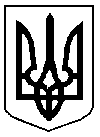 